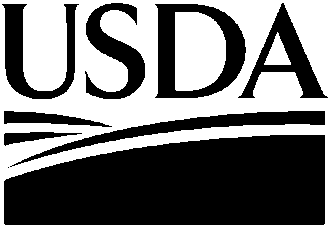 DATE: July 9, 2010	TO:	Julie Wise, OMB Desk Officer, Food and Nutrition Service THROUGH:	Rachelle Ragland Greene, Food and Nutrition Service, Information Clearance Officer, Ruth Brown, OCIO Desk OfficerFROM:  Judy Wilson, Senior Nutrition Advisor, Office of Research and AnalysisRE:	Change Justification Request for Approval to revise HealthierUS School  Challenge (HUSSC) Applications and new Outreach/Training Feedback    Forms under Approved Generic OMB Clearance No. 0584-0524 The Food and Nutrition Service (FNS) of the USDA Food, Nutrition and Consumer Services is requesting approval of two revised HealthierUS School Challenge (HUSSC) forms, FNS-779 and FNS 780) and two new Outreach/Training Feedback forms I (FNS-816) and Level III (FNS-817) under the FNS Generic OMB Clearance No. 0584-0524.The inclusion of the Healthier US Schools Challenge to the First Lady’s “Let’s Move” campaign necessitates an increased focus on that area and the program wishes to modify the forms and add burden hours to that project.  The HUSSC initiative motivates and facilitates improvements in nutrition and physical activity in schools by collecting and sharing best practices and showcasing schools that have made positive steps in advancing implementation of wellness policies and the 2005 Dietary Guidelines for Americans. HUSSC supports the congressional mandate regarding school wellness including development and implementation of such policies.Additionally, other projects that will support the administration’s anti-obesity messaging and partnerships have come to light that will need 14,000 additional burden hours. The Administration’s goal of ending childhood hunger by 2015 and childhood obesity within a generation has intensified efforts to provide stakeholders with more comprehensive and timely information about successful and effective nutrition education and outreach methods, new or revised policies or changes in legislation, as well as ways to make it easier for schools to apply for (HUSSC) status. These information collection requests support these national goals of eliminating hunger and childhood obesity.Number of Respondents: We anticipate that there will be a total of 1,000 HealthierUS School Challenge applications submitted and 2000 Feedback forms annually.Affected PublicInstruments No. RespondentsNo. Responses Per RespondentEst. Total Annual Responses          Hours Per ResponseTotal Burden                 State, local and ITO, for profit and non-profit businessesFNS-77923312333.00699.00State, local and ITO, for profit and non-profit businesses23312333.00699.00State, local and ITO, for profit and non-profit businessesFNS-78040014002.00800.00State, local and ITO, for profit and non-profit businesses40014002.00800.00State, local and ITO, for profit and non-profit businessesFNS-8162,00012,000.0835167.00State, local and ITO, for profit and non-profit businessesFNS-8172,00012,000.167334.00Total Annual Burden Estimates4,6334,6332,000.00